ОБЩИНСКА ИЗБИРАТЕЛНА КОМИСИЯ – ЛЪКИ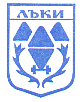 Гр.Лъки, ул.”Възраждане” №18, тел.03052/22 00, факс 03052/21 68, е-mail: oik1615@cik.bgРЕШЕНИЕ № 61 - МИ/НРгр. Лъки, 23.09.2015 год.ОТНОСНО:  Процедура за участие на регистрираните партии и коалиции в тегленето на жребий за определяне на поредните номера на партиите, коалициите, местните коалиции и независимите кандидати от ОИК – Лъки, които ще бъдат вписани в бюлетините за гласуване при произвеждането на избори за общински съветници и за кметове и национален референдум на 25 октомври 2015 год.В Общинска избирателна комисия Лъки са регистрирани девет политически партии и една коалиция, към датата на подаване на заявления за участие в избор за общински съветници и кметове, който ще се проведен на 25.10.2015г. са регистрирани осем листи по отделните видове избор, поради което ОИК – Лъки Р Е Ш И :Допуска до участие в теглене на жребия за Пореден № на вписване на кандидатската листа в бюлетината за гласуване от ОИК - Лъки единствено подалите заявления за участие парии и коалиции в предстоящите местни избори на 25 октомври 2015 год. Изключва от участие в жребия регистрираните партии – партия АБВ и партия АТАКА, поради липса на подадени заявления за участие в трите видове избори.Решението на ОИК може да се обжалва пред ЦИК по реда на чл.88, ал.1 от Изборния кодекс в срок от 3 дни от обявяването му.Председател:Иванка ЯнковаСекретар:Захари МилановВзето  на 23.09.2015 год. в 14.00 часа